Unit 5 Post Test Study Guide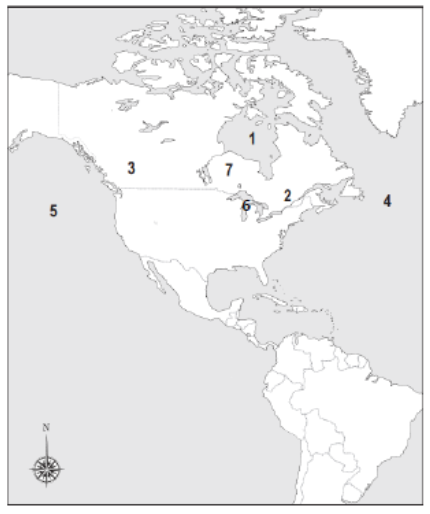 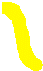 Which physical feature is located at number 4?Which physical feature is located at number 1?Which physical feature is highlighted on the map?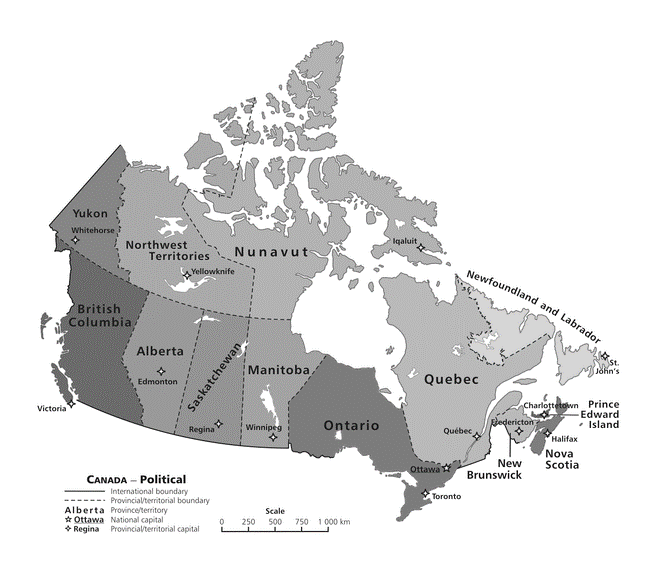 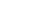 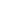 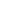 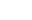 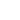 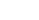 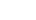 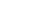 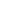 Which Canadian territory borders Alaska & is located on the western coast of Canada?Write three examples of Canada’s natural resources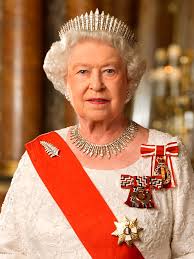 What is an environmental concern for the Great Lakes?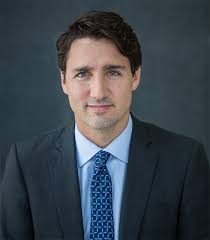 What type of government does Canada have?Who is the Head of Government?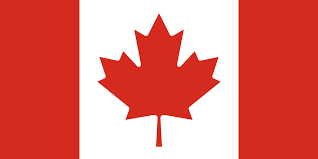 Who represents Queen Elizabeth II in Canada?What are the three economic questions?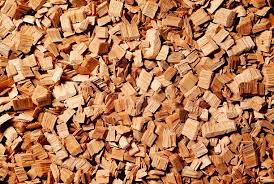 What type of economy does Canada have?What is specialization?What is NAFTA?Which three countries created a free trade zone because of NAFTA?Why did the people of Quebec want to gain independence from Canada?